Муниципальное бюджетное общеобразовательное учреждение«Степановская средняя общеобразовательная школа»Верхнекетского района, Томской области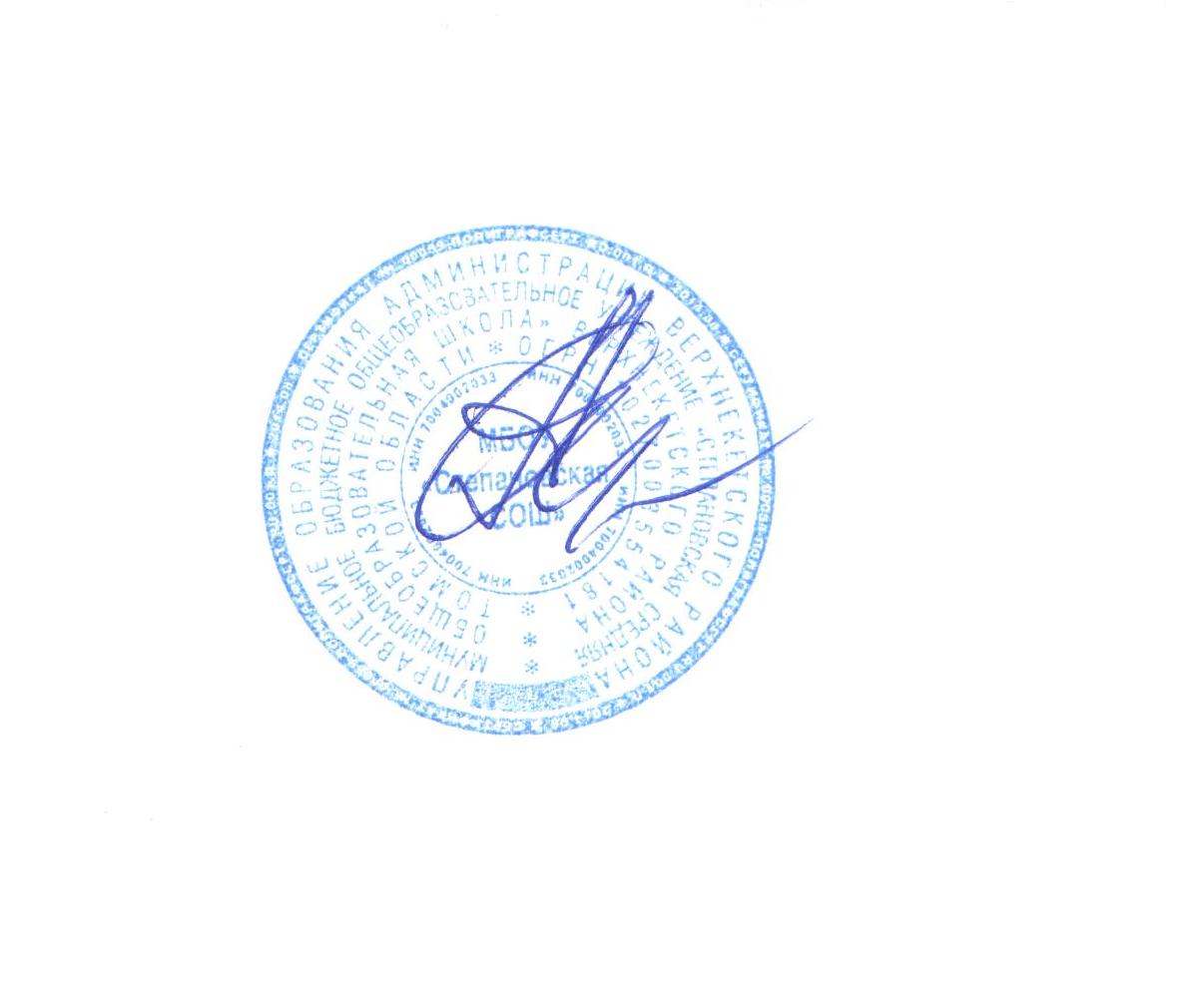 УТВЕРЖДАЮдиректор МБОУ «Степановская СОШ»		________    А.А. АндреевПриказ от 29.08 2017г.  № 107РАБОЧАЯ    ПРОГРАММАпо русскому языку3 классКоличество часов - 136Учитель:  Семененко Анна АндреевнаРабочая программа предмета «Русский язык» составлена на основе Федерального государственного стандарта начального общего образования (2009 года), Примерной программы начального общего образования по русскому языку для образовательных учреждений с русским языком обучения и программы общеобразовательных учреждений В.П.Канакиной, В.Г.Горецкого. («Школа России. Концепция и программы для начальных классов. В 2 ч.– М.: «Просвещение», 2009) в соответствии с требованиями Федерального компонента государственного образовательного стандарта начального общего образования. Она разработана в целях конкретизации содержания образовательного стандарта с учетом межпредметных и внутрипредметных связей, логики учебного процесса и возрастных особенностей младших школьников с задержкой психического развития (далее ЗПР).1.Пояснительная записка Рабочая программа по учебному предмету «Русский язык»  составлена на основании следующих нормативно – правовых документов:1. Федерального компонента государственного стандарта (начального общего образования, основного  общего образования, среднего (полного) общего образования) по математике, утвержденного приказом Минобразования России от 29.12.2014 № 1643.2.      Законом Российской Федерации « Об образовании» ( статья 7)3.     Учебного плана МБОУ «Степановская СОШ» п. Степановка на 2006-2017уч.год.4. «Программы для общеобразовательных учреждений. Коррекционно – развивающее обучение» под ред. С.Г.Шевченко. Москва: Школьная пресса 2004 г.5. № 273-Федерального Закона «Об образовании в РФ», ФГОС НОО, специальных (коррекционных) программ VII вида, проекта примерной основной образовательной программы начального общего образования детей с ЗПР.6. Авторская программа В.П. Канакиной, В. Г. Горецкого «Русский язык: (из сборника рабочих программ  «Школа России»)   М.: «Просвещение»,2014г., к учебнику Канакина В.П. «Русский язык», Москва «Просвещение»,2014г.Разработана в целях конкретизации содержания образовательного стандарта с учетом межпредметных и внутрипредметных связей, логики учебного процесса и возрастных особенностей младших школьников.УМК: «Школа России»а) Книгопечатные.Сборник рабочих программ к УМК «Школа России» 1-4 классы. Изд.: Просвещение, 2011.Канакина В.П. Русский язык. 2 класс. Учеб. дляобразоват. учреждений/ В.П.Канакина, В.Г.Горецкий. – М.: Просвещение, 2012.Ситникова Т.Н., Яценко И.Ф., Васильева Н.Ю. Поурочные разработки по русскому языку: 2 класс. – М.: ВАКО, 2011.Канакина В.П., Щеголева Г.С. Русский язык. Сборник диктантов и самостоятельных работ. 1-4 класы: пособие для учителей общеобр. Учрежден.- М.: Просвещение, 2012Планируемые результаты начального общего образования/ под редакцией Г.С.Ковалевой, О.Б. Логиновой. – 3-е изд. – М.: Просвещение, 2011.Оценка достижения планируемых результатов в начальной школе. Система заданий. В 3 частях. / под ред. Г.С.Ковалевой, О.Б.Логиновой. – 3 – е изд. – М.: Просвещение, 2011.б) технические средства обучения.ТелевизорМагнитофонDVD – плеерМагнитная доска.в) Электронное приложение к учебнику В.П. Канакиной, В.Г. Горецкого Русский язык 3 класс.Цель:- ознакомление учащихся с основными положениями науки о языке и формирование на этой основе знаково-символического восприятия и логического мышления учащихся;- формирование коммуникативной компетенции учащихся: развитие устной и письменной речи, монологической и диалогической речи, а также навыков грамотного, безошибочного письма как показателя общей культуры человека.- развитие речи, мышления, воображения школьников, способности выбирать средства языка в соответствии с условиями общения, развитие интуиции и «чувства языка»;- освоение первоначальных знаний о лексике, фонетике, грамматике русского языка: овладение элементарными способами анализа изучаемых явлений языка;- овладение умениями правильно писать и читать, участвовать в диалоге, составлять несложные монологические высказывания;- воспитание позитивного эмоционально-ценностного отношения к родному языку, чувства сопричастности к сохранению его уникальности и чистоты; пробуждения познавательного интереса к родному слову, стремления совершенствовать родную речь.Задачи:• развивать речь, мышление, воображение  школьников, умение выбирать средства языка в соответствии с целями, задачами и условиями общения;• формировать  у младших школьников первоначальне представления о системе и структуре русского языка: лексике, фонетике, графике, орфоэпии, морфемике (состав слова), морфологии и синтаксисе;• формировать  навыки культуры речи во всех её проявлениях, умение  правильно писать и читать, участвовать в диалоге, составлять несложные устные монологические высказывания и письменные тексты;• воспитывать  позитивное  эмоционально-ценностное отношение к русскому языку, чувства сопричастности к сохранению его уникальности и чистоты; пробуждение познавательного интереса к языку, стремление совершенствовать свою речь.уметь применять полученные знания в жизни.Методы и формы обучениясловесные (рассказ, объяснение, беседа)наглядные (демонстрация натуральных объектов, таблиц, схем, иллюстраций)практические методы (работа с учебником, наблюдение, дидактическая игра, упражнение.)Общая характеристика учебного предметаСодержание курса имеет концентрическое строение, предусматривающее изучение одних и тех же разделов и тем в каждом классе. Такая структура программы позволяет учитывать степень подготовки учащихся к восприятию тех или иных сведений о языке, обеспечивает постепенное возрастание сложности материала и организует комплексное изучение грамматической теории, навыков правописания и развития речи.Языковой материал обеспечивает формирование у младших школьников первоначальных представлений о системе и структуре русского языка с учётом возрастных особенностей младших школьников, а также способствует усвоению ими норм русского литературного языка. Изучение орфографии и пунктуации, а также развитие устной и письменной речи учащихся служит решению практических задач общения и формирует навыки, определяющие культурный уровень учащихся.Программа направлена на формирование у младших школьников представлений о языке как явлении национальной культуры и основном средстве человеческого общения, на осознание ими значения русского языка как государственного языка Российской Федерации, языка межнационального общения. В программе выделен раздел «Виды речевой деятельности». Его содержание обеспечивает ориентацию младших школьников в целях, задачах, средствах и значении различных видов речевой деятельности (слушания, говорения, чтения и письма). Развитие и совершенствование всех видов речевой деятельности заложит основы для овладения устной и письменной формами языка, культурой речи. Учащиеся научатся адекватно воспринимать звучащую и письменную речь, анализировать свою и оценивать чужую речь, создавать собственные монологические устные высказывания и письменные тексты в соответствии с задачами коммуникации. Включение данного раздела в программу усиливает внимание к формированию коммуникативных умений и навыков, актуальных для практики общения младших школьников.Содержание систематического курса русского языка представлено в программе как совокупность понятий, правил, сведений, взаимодействующих между собой, отражающих реально существующую внутреннюю взаимосвязь всех сторон языка: фонетической, лексической, словообразовательной и грамматической (морфологической и синтаксической).Знакомясь с единицами языка разных уровней, учащиеся усваивают их роль, функции, а также связи и отношения, существующие в системе языка и речи. Усвоение морфологической и синтаксической структуры языка, правил строения слова и предложения, графической формы букв осуществляется на основе формирования символико-моделирующих учебных действий с языковыми единицами. Через овладение языком - его лексикой, фразеологией, фонетикой и графикой, богатейшей словообразовательной системой, его грамматикой, разнообразием синтаксических структур — формируется собственная языковая способность ученика, осуществляется становление личности.Центральное место в содержании курса занимает тема «Предложение», поскольку работа над предложением направлена на обучение учащихся нормам построения и образования предложений, на развитие умений пользоваться предложениями в устной и письменной речи, на обеспечение понимания содержания и структуры предложений в чужой речи. На синтаксической основе школьники осваивают нормы произношения, процессы словоизменения, формируются грамматические умения, орфографические и речевые навыки.Серьезное внимание уделяется в программе формированию фонетико- графических представлений о звуках и буквах русского языка. Чёткое представление звуковой и графической формы важно для формирования всех видов речевой деятельности: аудирования, говорения, чтения и письма.Программа предусматривает формирование у младших школьников представлений о лексике русского языка. Освоение знаний о лексике способствует пониманию материальной природы языкового знака (слова как единства звучания и значения), осмыслению роли слова в выражении мыслей, чувств, эмоций, осознанию словарного богатства русского языка и эстетической функции родного слова, овладению умением выбора лексических средств в зависимости от цели, темы, основной мысли, адресата, ситуаций и условий общения, осознанию необходимости пополнять и обогащать собственный словарный запас как показатель интеллектуального и речевого развития личности.Важная роль отводится формированию представлений о грамматических понятиях: словообразовательных, морфологических, синтаксических. Усвоение грамматических понятий становится процессом умственного и речевого развития: у школьников развиваются интеллектуальные умения анализа, синтеза, сравнения сопоставления, классификации, обобщения, что служит основой для дальнейшего формирования общеучебных, логических и познавательных (символико-моделирующих) универсальных действий с языковыми единицами.На всех этапах обучения большое внимание уделяется развитию навыков грамотного письма.Программа предусматривает изучение орфографии и пунктуации на основе формирования универсальных учебных действий. Сформированность умений различать части речи и значимые части слова, обнаруживать орфограмму, различать её тип, соотносить орфограмму с определённым правилом, выполнять действие по правилу, осуществлять орфографический самоконтроль является основой грамотного, безошибочного письма. Четвертый год обучения (1-5) детей с ЗПР занимает центральное место в обучении младших школьников русскому языку по всем основным разделам, прежде всего потому, что происходит формирование основных понятий курса: части речи (имя существительное, имя прилагательное, глагол), значимые части слова (корень, приставка, суффикс, окончание), предложение, словосочетание, текст. Дети изучают существенные признаки каждого из понятий и связи между ними, что чрезвычайно важно для усвоения языка и овладения речью. На основе знаний состава слова производится формирование навыков правописания безударных гласных, глухих, звонких и непроизносимых согласных в корне слова, а также навыков правописания приставок и окончаний.В целях повышения культуры речи программа предусматривает ознакомление с некоторыми наиболее доступными нормами литературного языка: правильное произношение слов, построение предложений и употребление грамматических форм слов в словосочетаниях, правильное употребление слов с учетом их семантической (смысловой) сочетаемости (правила словоупотребления).Примерное количество слов для словарных диктантов - 10 - 12 слов.Количество слов в текстах, предназначенных для контрольных диктантов: в конце года – 55 - 65 слов.Тексты, предназначенные для изложения, увеличиваются по сравнению с диктантами соответственно на 15-20 слов.Программа построена с учетом реализации межпредметных и внутрипредметных связей, логики учебного процесса и возрастных особенностей младших школьников.Обучение русскому языку в начальной школе представляет собой первоначальный этап системы обучения родному языку. На данном этапе осуществляется не только подготовка к изучению языка, но и изучение языка на понятийном уровне, доступном детям 6-10 лет. Специфика начального курса русского языка заключается в его тесной взаимосвязи с литературным чтением. Эти два предмета представляют собой единый филологический курс, в котором изучение родного языка сочетается с первоначальным литературным образованием и обучением чтению.Описание места учебного предмета в учебном планеВ 3 классе на изучение математики отводится 5 часа в неделю, 170 часов (34 учебные недели).2. Содержание учебного предметаСодержание учебного предметаТематическое планированиеКалендарно-тематическое планирование5. Планируемые результаты освоения учебного предмета и система их оценкиВ результате изучения русского языка во 2 классе дети научатся:понимать – предложение – это основная единица речи;понимать термины «повествовательные предложения», «вопросительные предложения», «побудительные предложения»; грамматические особенности предложений, различных по цели высказывания;различать предложения по интонации (восклицательные, невосклицательные, вопросительные);оформлять предложения в устной и письменной речи (интонация, пауза, знаки препинания: точка, вопросительный и восклицательный знаки);различать признаки текста и типы текстов (повествование, описание);различать главные члены предложения;понимать – слова в предложении связаны по смыслу и по форме;различать словосочетание и предложение;понимать лексическое и грамматическое значение (вопрос) имени существительного, имени прилагательного, глагола;понимать особенности употребления в предложении имени существительного, прилагательного, глагола, предлога;понимать термины «корень слова», «однокоренные слова», «разные формы слова»;различать слабую и сильную позиции гласных и согласных в корне слова (без терминологии);использовать способы проверки обозначения на письме гласных и согласных звуков в слабой позиции в корне слова;давать фонетическую характеристику гласных и согласных звуков;понимать назначение букв Е, Ё, Ю, Я;различать деление слов на слоги и для переноса;понимать влияние ударения на смысл слова;различать звуки [и] и  [й] и буквы, их обозначающие;различать парные и непарные согласные по звонкости и глухости, по твёрдости и мягкости; обозначать мягкость согласных на письме;понимать роль разделительного мягкого знака в слове;верно, употреблять прописную букву.В результате изучения русского языка во 2 классе дети учатся использовать приобретённые знания и познавательный опыт в практической деятельности и повседневной жизни для:выразительности, грамматической правильности речи учащихся, развития их активного словаря;составления предложений на заданную тему;употребления в устной и письменной речи предложений, различных по цели высказывания и интонации;оформления предложений и текстов в устной и письменной речи (интонация, знаки препинания);самостоятельного составления или воспроизведения и записи текстов (описание, повествование, письмо другу с элементами описания и повествования, поздравление) по вопросам, плану, иллюстрации (сюжетным иллюстрациям);орфографической грамотности речи учащихся;проверки обозначения на письме безударных гласных и парных согласных в корне слова изменением числа и подбором однокоренных слов;деления слов на слоги и переноса слов;правильного написания слов с буквой Й;обозначения мягкости согласных на письме;написания слов с гласными и согласными орфограммами в слове, с разделительным мягким знаком;употребления прописной буквы в именах собственных;работы со словарём (использование алфавита);каллиграфически правильного списывания слов, предложений, текстов без пропусков, вставок, искажений букв;письма под диктовку текстов (40-45 слов) с изученными орфограммами и пунктограммами.                  СОГЛАСОВАНО                                                                     ПРИНЯТО Заместитель директора по инклюзивному                     Решением педагогического совета                 образованию                                                           МБОУ «Степановская СОШ»                                 Гайворонская В.М /________/                                      Протокол № от «14» сентября 2016 г.             «14» сентября 2016 г.                  № п/пНаименование раздела/темыКоличество часовСодержаниеПланируемые результаты обучения1.Язык и речь.21. Виды речи. Её назначение.2. Речь – отражение культуры человека. Словарный диктант №1.Личностные:Формирование чувства гордости за свою Родину, российский народ и историю России; осознание своей этнической и национальной принадлежности, формирование ценностей многонационального российского общества; становление гуманистических и демократических ценностных ориентацийПредметные:Формирование первоначальных представлений о единстве и многообразии языкового и культурного пространства России, о языке как основе национального самосознания.Предметные: Формирование первоначальных представлений о единстве и многообразии языкового и культурного пространства России, о языке как основе национального самосознания.Метапредметные:Познавательные:-Ориентироваться в учебнике: определять умения, которые будут сформированы на основе данного раздела.- Строить речевые высказывания в устной и письменной форме.- Строить речевые высказывания в устной и письменной форме.Регулятивные:- Корректировать работу по ходу её выполнения, самостоятельно оценивать.Коммуникативные:Участвовать в диалоге: слушать и понимать других, высказывать свою точку зрения на события, поступки.- Оформлять свои мысли в устной и письменной речи.2.Текст. Предложение. Словосочетание14Текст. Признаки текста: смысловое единство предложений в тексте, заглавие текста, тема, основная мысль, план текста. Типы текстов: повествование, описание, рассуждение. Определение в словосочетании главного и зависимого слов при помощи вопроса разных типов речи. Личностные: формирование чувства гордости за свою Родину, российский народ и историю России; осознание своей этнической и национальной принадлежности, формирование ценностей многонационального российского общества; становление гуманистических и демократических ценностных ориентацийПредметные: Понимание обучающимися того, что язык представляет собой явление национальной культуры и основное средство человеческого общения; осознание значения русского языка как государственного языка Российской Федерации, языка межнационального общения.Метапредметные:Регулятивные УУД: Проговаривать последовательность действий на уроке;учиться высказывать своё предположение (версию)на основе работы с материалом учебника;
Познавательные:Развитие самостоятельности и личной ответственности за свои поступки, в том числе в информационной деятельности, на основе представлений о нравственных нормах, социальной справедливости и свободе.Коммуникативные УУД:
слушать и понимать речь других;выразительно читать и пересказывать текст;
3.Слово в языке и речи19Лексическое значение слов.Антонимы и синонимы.Омонимы. Слово и словосочетание.Значение и использование фразеологизмов.Части речи и их значениеЛичностные: Формирование эстетических потребностей, ценностей и чувства. Развитие этических чувств, доброжелательности и эмоционально-нравственной отзывчивости, понимания и сопереживания чувствам других людей.Развитие навыков сотрудничества со взрослыми и сверстниками в различных социальных ситуациях, умения не создавать конфликтов и находить выходы из спорных ситуаций Предметные:.Сформированность позитивного отношения к правильной устной и письменной речи как показателям общей культуры и гражданской позиции человека.Метапредметные:Регулятивные УУД:
учиться высказывать своё предположение (версию) на основе работы с материалом учебника;
учиться работать по предложенному учителем плану
Познавательные УУД: делать выводы в результате совместной работы класса и учителя;
преобразовывать информацию из одной формы в другую: подробно пересказывать небольшие тексты.
Коммуникативные УУД:
договариваться с одноклассниками совместно с учителем о правилах поведения и общения и следовать им;
 учиться работать в паре, группе; выполнять различные роли (лидера, исполнителя).
4.Состав слова16Корень, приставка, суффикс, окончание. Значение суффиксов и приставок. Различение однокоренных слов и различных форм одного и того же слова. Различение однокоренных слов  и синонимов, однокоренных слов и слов с омонимичными корнями. Разбор слова по составу. Моделирование слова с определённым составом. Личностные:Формирование уважительного отношения к иному мнению, истории и культуре других народов. Овладение начальными навыками адаптации в динамично изменяющемся и развивающемся мире.Принятие и освоение социальной роли обучающегося, развитие мотивов учебной деятельности и формирование личностного смысла учения.Предметные: Овладение первоначальными представлениями о нормах русского языка (орфоэпических, лексических, грамматических, орфографических, пунктуационных) и правилах речевогоМетапредметные:Регулятивные УУД:
учиться высказывать своё предположение (версию) на основе работы с материалом учебника;
учиться работать по предложенному учителем плану
Познавательные УУД: делать выводы в результате совместной работы класса и учителя;
преобразовывать информацию из одной формы в другую: подробно пересказывать небольшие тексты.
Коммуникативные УУД:
договариваться с одноклассниками совместно с учителем о правилах поведения и общения и следовать им;
 учиться работать в паре, группе; выполнять различные роли (лидера, исполнителя).5.Правописание частей слова29 Правописание безударных гласных в корне слова.Правописание слов с парными по глухости – звонкости согласными.Правописание слов с непроизносимыми согласными в корнеПравописание слов с удвоенными согласными.Правописание гласных и согласных в приставках.Упражнения в правописании приставок  и предлоговПравописание слов с разделительным ъ знаком.Личностные:Развитие самостоятельности и личной ответственности за свои поступки, в том числе в информационной деятельности, на основе представлений о нравственных нормах, социальной справедливости и свободе. Формирование эстетических потребностей, ценностей и чувств.Предметные: . Формирование умения ориентироваться в целях, задачах, средствах и условиях общения, выбирать адекватные языковые средства для успешного решения коммуникативных задач при составлении несложных монологических высказываний и письменных текстов.Метапредметные УУД:или небольшого текста);
слушать и понимать речь других;
выразительно читать и пересказывать текст Освоение первоначальных научных представлений о системе и структуре русского языка: фонетике и графике, лексике, словообразовании (морфемике), морфологии и синтаксисе; об основных единицах языка, их признаках и особенностях употребления в речи;Формирование умений опознавать и анализировать основные единицы языка, грамматические категории языка, употреблять языковые единицы адекватно ситуации речевого общения.Регулятивные УУД:
определять и формулировать цель деятельности на уроке с помощью учителя;
 проговаривать последовательность действий на уроке;
Познавательные УУД:
ориентироваться в учебнике (на развороте, в оглавлении, в условных обозначениях);
находить ответы на вопросы в тексте, иллюстрациях;
Коммуникативные УУД:
оформлять свои мысли в устной и письменной форме (на уровне предложения;
6Части речи76 чЗначение и употребление имён существительных в речиОдушевлённые и неодушевлённые имена существительные. Представление об устаревших словах. Собственные и нарицательные имена существительные.Изменение имён существительных по числамРод имён существительных.Мягкий знак  после шипящих в конце имён  существительных женского родаУпражнение в склонении имён существительных и распознавании падежей.Несклоняемые имена существительные.  Повторение и углубление представлений об имени прилагательном.Связь имён прилагательных с именем существительным.Изменение имён прилагательных по родам.Изменение имён прилагательных по числам.Личные местоимения.Личные местоимения 3-го лица. Изменение по родамлексического значения глаголовИзменение глаголов по числам.Изменение глаголов по временам.НЕ с глаголами. Личностные:Развитие этических чувств, доброжелательности и эмоционально-нравственной отзывчивости, понимания и сопереживания чувствам других людей. Развитие навыков сотрудничества со взрослыми и сверстниками в различных социальных ситуациях, умения не создавать конфликтов и находить выходы из спорных ситуаций.Предметные: Осознание безошибочного письма как одного из проявлений собственного уровня культуры, применение орфографических правил и правил постановки знаков препинания при записи собственных и предложенных текстов. Владение умением проверять написанное.Метапредметные:Регулятивные УУД: проговаривать последовательность действий на уроке;
учиться высказывать своё предположение (версию) на основе работы с материалом учебника;
Познавательные УУД:
находить ответы на вопросы в тексте, иллюстрациях;
 делать выводы в результате совместной работы класса и учителя;
Коммуникативные УУД:
слушать и понимать речь других;
выразительно читать и пересказывать текст;
7.Повторение14Имя прилагательное. Части речи.ГлаголМорфологический разборЛичностные: Формирование эстетических потребностей, ценностей и чувств. Развитие этических чувств, доброжелательности и эмоционально-нравственной отзывчивости, понимания и сопереживания чувствам других людей. Развитие навыков сотрудничества со взрослыми и сверстниками в различных социальных ситуациях, умения не создавать конфликтов и находить выходы из спорных ситуаций.Предметные: Овладение учебными действиями с языковыми единицами и формирование умения использовать знания для решения познавательных, практических и коммуникативных задач.Метапредметные:Освоение первоначальных научных представлений о системе и структуре русского языка: фонетике и графике, лексике, словообразовании (морфемике), морфологии и синтаксисе; об основных единицах языка, их признаках и особенностях употребления в речи;Формирование умений опознавать и анализировать основные единицы языка, грамматические категории языка, употреблять языковые единицы адекватно ситуации речевого общения.Регулятивные УУД:
учиться высказывать своё предположение (версию) на основе работы с материалом учебника;
учиться работать по предложенному учителем плану
Познавательные УУД: делать выводы в результате совместной работы класса и учителя;
преобразовывать информацию из одной формы в другую: подробно пересказывать небольшие тексты.
Коммуникативные УУД:
договариваться с одноклассниками совместно с учителем о правилах поведения и общения и следовать им;
 учиться работать в паре, группе; выполнять различные роли (лидера, исполнителя).
№ п/пНаименование раздела/темыКоличество часовВ том числе контрольные работы1Язык и речь22Текст.Предложение. Словосочетание.1423Слово в языке1924Состав слова1615Правописание частей слова2926Части речи:имя существительное312имя прилагательное181глагол211местоимение518Повторение142№ п/пТема урокаКоличество часовДата планДата факт1Наша речь. Виды  речи.104.092Наш язык.105.093-4Текст.Типы текстов.206.0907.095Предложение.108.096Виды предложений по цели высказывания111.097Виды предложений по интонации.112.098Предложения с обращением.113.099Входной диктант.114.0910-11Главные и второстепенные члены предложения.215.0918.0912-13Простое и сложное предложение.219.0920.0914-15Словосочетание.221.0922.0916Проверочная работа.125.0917Лексическое значение слов126.0918Антонимы и синонимы.127.0919Омонимы. Словарный диктант128.0920Слово и словосочетание.129.0921Фразеологизмы102.1022Обучающее изложение103.1023Части речи104.1024Имя существительное105.1025Имя прилагательное106.1026Глагол109.1027Числительное110.1028Однокоренные слова111.1029-30Звуки и буквы. Контрольное списывание212.1013.1031Согласные звуки.Разделительный мягкий знак.116.1032Обучающее изложение117.1033Закрепление изученного118.1034Контрольный диктант.119.1035Работа над ошибками120.1036Проект» Рассказ о слове»123.1037Что такое корень.124.1038Как найти в слове корень.Сложные слова.125.1039-40Что такое окончание. Что такое приставка.226.1027.1041Значение приставок.107.1142Что такое суффикс.108.1143Значение суффиксов109.1144Сочинение по картине110.1145Обобщение изученного113.1146Закрепление пройденного.114.1147Что такое основа слова.115.1148Диктант.116.1150Работа над ошибками.117.1151Проект «Семья слов»119.1152В каких значимых частях слова есть орфограмма120.1153-55Правописание слов с безударными гласными в корне221.1122.1156-59Правописание слов с глухими и звонкими согласными223.1124.1160Обучающее изложение 127.1161-63Правописание слов с непроизносимыми согласными228.1129.1164-65Правописание слов с удвоенными согласными230.1101.1266Сочинение по картине В.М. Васнецова.104.1267Контрольный диктант105.1268-71Работа над ошибками. Правописание суффиксов и приставок206.1207.1272-73Правописание приставок и предлогов208.1211.1274Правописание слов с «ъ»112.1275-77Разделительные «ъ» и «ь» знаки213.1214.1278Обучающее изложение115.1279Контрольный диктант118.1280Работа над ошибками119.1281Части речи120.1282-83Имя существительное и его роль в речи221.1222.1284-85Одушевленные и не одушевленные существительные225.1226.1286Обучающее изложение 127.1287Собственные и нарицательные существительные128.1288Проект «Тайна имени»129.1289-90Число имен существительных211.0112.0191-92Род имен существительных215.0116.0193-94Мягкий знак на конце после шипящих217.0118.0195Обучающее изложение119.0196Контрольный диктант 122.0197Склонение имен существительных123.0198-99Падеж имен существительных224.0125.01100Сочинение по картине126.01101Именительный падеж129.01102Родительный падеж 130.01103Дательный падеж131.01104Винительный падеж101.02105Творительный падеж102.02106Предложный падеж105.02107Обучающее изложение106.02108Все падежи107.02109Обобщение знаний108.02110Сочинение по картине111.02111Контрольный диктант112.02112Проект « Зимняя страничка»113.02113-114Значение и употребление имен прилагательных в речи214.0215.02115Роль прилагательных в тексте118.02116Текст-описание119.02117Отзыв по картине М. А. Врубеля «Царевна-Лебедь»120.02118Род имен прилагательных121.02119-120Изменение прилагательных по радам222.02121-122Число имен прилагательных 226.0227.02123-124Изменение имен прилагательных по падежам228.0201.03125-126Обобщение знаний202.0305.03127Отзыв по картине А.А.Серова «Девочка с персиками»106.03128Обобщение знаний107.03129Контрольный диктант107.03130Проект « Имена прилагательные в загадках»112.03131Личные местоимения113.03132Изменение местоимений по радам114.03133-134Местоимение215.0316.03135Обучающее изложение119.03136-138Значение и употребление глаголов в речи320.0321.0322.03139-140Неопределенная форма глагола202.0303.04141-142Число глаголов204.0405.04143-144Времена глаголов. Времена глаголов. 2-е лицо глаголов206.0409.04145-146Изменение глаголов по временам210.0411.01147Обучающее изложение112.04148-149Род глаголов в прошедшем времени 213.0416.04150-151Частица «не» с глаголами217.0418.04152-155Обобщение знаний319.0420.0423.04156Контрольный диктант124.04157-159Части речи225.0426.04160Обобщение изученного о слове127.04161Правописание окончаний прилагательных103.04162Правописание приставок и предлогов104.05163Правописание безударных гласных107.05164Правописание значимых частей слов108.05165Контрольный диктант110.05166Работа над ошибками111.05167Однокоренные слова 114.05168Текст118.05169Сочинение на тему «Почему я жду летних каникул»121.05170КВН «Знатоки русского языка»124.05